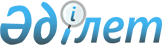 Об утверждении Положения о государственном учреждении "Отдел занятости и социальных программ города Риддера"
					
			Утративший силу
			
			
		
					Постановление акимата города Риддера Восточно-Казахстанской области от 16 марта 2015 года № 308. Зарегистрировано Департаментом юстиции Восточно-Казахстанской области 10 апреля 2015 года № 3869. Утратило силу - постановлением акимата города Риддера Восточно-Казахстанской области от 03 мая 2016 года № 338      Сноска. Утратило силу - постановлением акимата города Риддера Восточно-Казахстанской области от 03.05.2016 № 338 (вступает в силу с момента подписания и вводится в действие с 18 мая 2016 года).

      Примечание РЦПИ.

      В тексте документа сохранена пунктуация и орфография оригинала.

      В соответствии со статьей 39 Закона Республики Казахстан от 23 января 2001 года "О местном государственном управлении и самоуправлении в Республике Казахстан", Указом Президента Республики Казахстан от 29 октября 2012 года № 410 "Об утверждении Типового положения государственного органа Республики Казахстан", акимат города Риддера ПОСТАНОВЛЯЕТ:

      1. Утвердить Положение о государственном учреждении "Отдел занятости и социальных программ города Риддера", согласно приложению к настоящему постановлению.

      2. Настоящее постановление вводится в действие по истечении десяти календарных дней после дня его первого официального опубликования.

 Положение о государственном учреждении "Отдел занятости и социальных программ города Риддера"
1. Общие положения      1. Государственное учреждение "Отдел занятости и социальных программ города Риддера" (далее - Отдел) является государственным органом Республики Казахстан, осуществляет руководство в реализации единой государственной политики в области занятости и социальных программ на территории города Риддера.

      2. Отдел осуществляет свою деятельность в соответствии с Конституцией и законами Республики Казахстан, актами Президента и Правительства Республики Казахстан, иными нормативными правовыми актами, а также настоящим Положением.

      3. Отдел является юридическим лицом в организационно-правовой форме государственного учреждения, имеет печати и штампы со своим наименованием на государственном языке, бланки установленного образца, в соответствии с законодательством Республики Казахстан счета в органах казначейства.

      4. Отдел вступает в гражданско-правовые отношения от собственного имени.

      5. Отдел имеет право выступать стороной гражданско-правовых отношений от имени государства, если оно уполномочено на это в соответствии с законодательством.

      6. Отдел по вопросам своей компетенции в установленном законодательством порядке принимает решения, оформляемые приказами руководителя Отдела и другими актами, предусмотренными законодательством Республики Казахстан.

      7. Структура и лимит штатной численности Отдела утверждаются в соответствии с действующим законодательством.

      8. Местонахождение юридического лица: 071300, Республика Казахстан, Восточно-Казахстанская область, город Риддер, улица Семеновой, 13.

      9. Полное наименование государственного органа - государственное учреждение "Отдел занятости и социальных программ города Риддера".

      10. Учредителем Отдела является Государство в лице местного исполнительного органа города Риддера.

      11. Настоящее Положение является учредительным документом Отдела.

      12. Финансирование деятельности Отдела осуществляется из местного бюджета города Риддера.

      13. Отделу запрещается вступать в договорные отношения с субъектами предпринимательства на предмет выполнения обязанностей, являющихся функциями Отдела.

      14. Режим работы Отдела устанавливается правилами внутреннего трудового распорядка и не должен противоречить нормам трудового законодательства Республики Казахстан.

 2. Миссия, основные задачи, функции, права и обязанности государственного органа      15. Миссия Отдела: обеспечение реализации основных направлений государственной политики в области занятости и социальной защиты населения. 

      16. Задачи Отдела: 

      1) обеспечение равных возможностей гражданам Республики Казахстан, иностранцам и лицам без гражданства, постоянно проживающим в Республике Казахстан, на свободный выбор рода деятельности и профессии, справедливых и благоприятных условий труда, социальной защиты от безработицы; 

      2) обеспечение продуктивной занятости, сокращение безработицы, содействие в создание рабочих мест; 

      3) формирование единой информационной базы рынка труда; 

      4) координация деятельности государственных органов по разработке и реализации мер, обеспечивающих занятость населения и осуществление контроля за их выполнением; 

      5) обеспечение участия представителей работодателей, работников и общественных организаций в разработке и реализации государственной политики занятости; 

      6) обеспечение гарантированности социальной защиты, доступности медицинской, социальной и профессиональной реабилитации;

      7) обеспечение доступности и равноправия инвалидов, наряду с другими гражданами, на охрану здоровья, образование и свободный выбор рода деятельности, в том числе трудовой;

      8) взаимодействие с общественными объединениями и иными организациями, осуществляющими функции по защите прав и законных интересов инвалидов;

      9) реализация программ социальной защиты населения, оказания государственной адресной социальной помощи социально уязвимым слоям населения, оказание благотворительной помощи.

      17. Функции Отдела:

      1) оказывает жилищную помощь за счет средств местного бюджета;

      2) ежегодно определяет целевые группы, проживающие на территории города Риддера и социальные меры по их защите;

      3) поддерживает создание дополнительных рабочих мест через развитие индивидуального предпринимательства, малого и среднего бизнеса;

      4) организует общественные работы;

      5) организует социальные рабочие места;

      6) организует молодежную практику;

      7) реализует программы содействия занятости населения и снижения бедности;

      8) решает вопросы социальной защиты населения, охраны материнства и детства, оказывает адресную помощь социально уязвимым слоям населения, координирует оказание им благотворительной помощи;

      9) организует работы по оказанию мер социальной поддержки специалистов здравоохранения, образования, социального обеспечения, культуры и спорта, работающих и проживающих в сельских населенных пунктах;

      10) реализует государственную политику в сфере предоставления специальных социальных услуг;

      11) обеспечивает реализацию региональных программ реабилитации инвалидов;

      12) осуществляет регистрацию актов гражданского состояния и вносит сведения о регистрации в Государственную базу данных о физических лицах в порядке, установленном законодательством Республики Казахстан;

      13) осуществляет в интересах местного государственного управления иные полномочия, возлагаемые на местные исполнительные органы законодательством Республики Казахстан.

      18. Права и обязанности Отдела:

      1) вносить на рассмотрение руководству города предложения по вопросам, входящим в компетенцию Отдела;

      2) в рамках компетенции, предусмотренной законодательством Республики Казахстан привлекать работников других отделов местных исполнительных органов города для рассмотрения и совместной разработки вопросов, касающихся деятельности Отдела;

      3) инициировать проведение в установленном порядке совещаний по вопросам, входящим в компетенцию Отдела;

      4) запрашивать в рамках компетенции установленной законодательством Республики Казахстан от других государственных органов, должностных лиц, организаций и их руководителей, граждан информацию необходимую для выполнения своих функций;

      5) давать консультации по вопросам, входящим в компетенцию Отдела;

      6) представлять необходимые материалы и информацию в пределах своей компетенции и в рамках законодательства в случае официального запроса об этом юридических и физических лиц;

      7) выполнять иные обязанности, входящие в компетенцию Отдела. 

 3. Организация деятельности государственного органа      19. Руководство Отделом осуществляется первым руководителем, который несет персональную ответственность за выполнение возложенных на Отдел задач и осуществление им своих функций.

      20. Первый руководитель Отдела назначается на должность и освобождается от должности акимом города Риддера в соответствии с законодательством Республики Казахстан.

      21. Первый руководитель Отдела имеет заместителей, которые назначаются на должности и освобождаются от должностей в соответствии с законодательством Республики Казахстан.

      22. Полномочия руководителя Отдела:

      1) в установленном законодательстве порядке назначает на должности и освобождает от должностей работников Отдела;

      2) в установленном законодательством порядке осуществляет поощрение и налагает дисциплинарные взыскания на сотрудников Отдела;

      3) в пределах своей компетенции издает приказы, дает указания, подписывает служебную документацию;

      4) утверждает должностные инструкции работников Отдела;

      5) представляет интересы Отдела в государственных органах, иных организациях;

      6) утверждает штатное расписание Отдела в пределах лимита штатной численности и структуры, утвержденных постановлением акимата города Риддера;

      7) принимает необходимые меры по противодействию коррупции и несет за это персональную ответственность;

      8) обеспечивает равный доступ мужчин и женщин к государственной службе в соответствии с их опытом, способностями и профессиональной подготовкой;

      9) осуществляет иные полномочия в соответствии с законодательством Республики Казахстан.

      Исполнение полномочий руководителя Отдела в период его отсутствия осуществляется лицом, его замещающим в соответствии с действующим законодательством Республики Казахстан.

 4. Имущество государственного органа      23. Отдел может иметь на праве оперативного управления обособленное имущество в случаях, предусмотренных законодательством. 

      Имущество Отдела формируется за счет имущества, переданного ему собственником, а также имущества, приобретенного в результате собственной деятельности и иных источников, не запрещенных законодательством Республики Казахстан.

      24. Имущество, закрепленное за Отделом, относится к коммунальной собственности.

      25. Отдел не вправе самостоятельно отчуждать или иным способом распоряжаться закрепленным за ним имуществом и имуществом, приобретенным за счет средств, выданных ему по плану финансирования, если иное не установлено законодательством и настоящим Положением.

 5. Реорганизация и упразднение государственного органа      26. Реорганизация и упразднение Отдела осуществляются в соответствии с законодательством Республики Казахстан.

 Перечень организаций, находящихся в ведении Отдела      1. Коммунальное государственное учреждение "Центр занятости" акимата города Риддера.


					© 2012. РГП на ПХВ «Институт законодательства и правовой информации Республики Казахстан» Министерства юстиции Республики Казахстан
				
      Аким города Риддера

Ж. Муратов
Утверждено постановлением 
акимата города Риддера 
от "16" марта 2015 года № 308